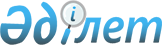 Ұлан ауданы бойынша 2020 жылға мектепке дейінгі тәрбие мен оқытуға мемлекеттік білім беру тапсырысын, ата-ана төлемақысының мөлшерін бекіту туралыШығыс Қазақстан облысы Ұлан ауданы әкімдігінің 2020 жылғы 23 желтоқсандағы № 412 қаулысы. Шығыс Қазақстан облысының Әділет департаментінде 2020 жылғы 28 желтоқсанда № 8062 болып тіркелді
      ЗҚАИ-ның ескертпесі.

      Құжаттың мәтінінде түпнұсқаның пунктуациясы мен орфографиясы сақталған.
      Қазақстан Республикасының 2007 жылғы 27 шілдедегі "Білім туралы" Заңының 6-бабының 4-тармағының 8-1) тармақшасына, Қазақстан Республикасының 2001 жылғы 23 қаңтардағы "Қазақстан Республикасындағы жергілікті мемлекеттік басқару және өзін-өзі басқару туралы" Заңының 31-бабының 2-тармағына, Қазақстан Республикасының 2016 жылғы 06 сәуірдегі "Құқықтық актілер туралы" Заңының 35-бабының 1-тармағының 5) тармақшасына сәйкес, Ұлан ауданының әкімдігі ҚАУЛЫ ЕТЕДІ:
      1. Ұлан ауданы бойынша 2020 жылға мектепке дейінгі тәрбие мен оқытуға мемлекеттік білім беру тапсырысын, ата-ана төлемақысының мөлшері осы қаулының қосымшасына сәйкес бекітілсін.
      2. "Ұлан ауданының білім бөлімі" мемлекеттік мекемесі Қазақстан Республикасының заңнамасында белгіленген тәртіппен:
      1) осы қаулының аумақтық әділет органында мемлекеттік тіркелуін;
      2) осы қаулы мемлекеттік тіркелгеннен кейін күнтізбелік он күн ішінде оның көшірмесін Ұлан ауданы аумағында таратылатын мерзімді баспа басылымдарында ресми жариялауға жолданылуын;
      3) осы қаулы ресми жарияланғанынан кейін Ұлан ауданы әкімдігінің интернет-ресурсына орналастырылуын қамтамасыз етсін.
      3. Осы қаулының орындалуына бақылау аудан әкімінің орынбасары Л. Кенжетаеваға жүктелсін.
      4. Осы қаулы оның алғашқы ресми жарияланған күнінен кейін күнтізбелік он күн өткен соң қолданысқа енгізіледі. Ұлан ауданы бойынша 2020 жылға мектепке дейінгі тәрбие мен оқытуға мемлекеттік білім беру тапсырысы, ата-ана төлемақысының мөлшері
					© 2012. Қазақстан Республикасы Әділет министрлігінің «Қазақстан Республикасының Заңнама және құқықтық ақпарат институты» ШЖҚ РМК
				
      Ұлан ауданының әкімі 

Н. Сақтағанов
Ұлан ауданы әкімдігінің 
2020 жылғы 23 желтоқсандағы 
№ 412 қаулысымен бекітілген
Р/С№
Мекеме атауы
Тәрбиеленушілер
саны (адам)
Тәрбиеленушілер
саны (адам)
Тәрбиеленушілер
саны (адам)
Бір тәрбиеленушіге 

бір айлық орта шығын 
құны кем дегенде (теңгемен)
Бір тәрбиеленушіге 

бір айлық орта шығын 
құны кем дегенде (теңгемен)
Ата-ана төлемі,
 бір айға,
 теңге
Р/С№
Мекеме атауы
бар
лығы
соның ішінде
соның ішінде
соның ішінде
соның ішінде
Ата-ана төлемі,
 бір айға,
 теңге
Р/С№
Мекеме атауы
бар
лығы
Толық 
күнді болу
мен
Жарты күн болу
мен
Толық күнді 
болумен
Жарты күн 
болумен
Ата-ана төлемі,
 бір айға,
 теңге
1
"Ұлан ауданының білім бөлімі" мемлекеттік мекемесінің "Балапан бөбекжай-балабақшасы" коммуналдық мемлекеттік қазыналық кәсіпорыны
100
100
0
38388
0
3 жасқа дейін
9000 3 тен 6 жасқа дейін 9000
2
"Ұлан ауданының білім бөлімі" мемлекеттік мекемесінің "Айжұлдыз бөбекжай-балабақшасы" коммуналдық мемлекеттік қазыналық кәсіпорны
200
200
0
38388
0
3 жасқа дейін 10500
3 тен 6 жасқа дейін 10500
3
"Ұлан ауданының білім бөлімі" мемлекеттік мекемесінің "Айгөлек бөбекжай-балабақшасы" коммуналдық мемлекеттік қазыналық кәсіпорны
75
75
0
38388
0
3 жасқа дейін 8000 
3 тен 6 жасқа дейін 8000
4
"Ұлан ауданының білім бөлімі" мемлекеттік мекемесінің "Колосок бөбекжай-балабақшасы" коммуналдық мемлекеттік қазыналық кәсіпорны
25
25
0
38388
0
3 жасқа дейін 8500
3 тен 6 жасқа дейін 8500
5
"Толағай балабақшасы" жауапкершілігі шектеулі серіктестігі
50
50
0
38388
0
3 жасқа дейін 5000
3 тен 6 жасқа дейін 5000
6
 "Гульдариға балабақшасы" жауапкершілігі шектеулі серіктестігі 
30
30
0
38388
0
3 жасқа дейін 9000
3 тен 6 жасқа дейін 
9000
7
 "Балбөбек балабақшасы" жауапкершілігі шектеулі серіктестігі 
75
75
0
38388
0
3 жасқа дейін 10000
3 тен 6 жасқа дейін
10000
8
"Ұлан ауданының білім бөлімі" мемлекеттік мекемесінің "Украинка орта мектеп-балабақша кешені" коммуналдық мемлекеттік мекеме 
50
50
0
38388
0
3 жасқа дейін 8000
3 тен 6 жасқа дейін
8000
9
"Ұлан ауданының білім бөлімі" мемлекеттік мекемесінің "Т. Тохтаров атындағы мектеп-балабақша" коммуналдық мемлекеттік мекеме
25
25
0
38388
0
3 жасқа дейін 7500
3 тен 6 жасқа дейін
7500
10
"Ұлан ауданының білім бөлімі" мемлекеттік мекемесінің "І. Айттықов атындағы орта мектеп-балабақша кешені" коммуналдық мемлекеттік мекеме
50
50
0
38388
0
3 жасқа дейін 6000
3 тен 6 жасқа дейін 6000
11
"Ұлан ауданының білім бөлімі" мемлекеттік мекемесінің "Базылбек Ахметов атындағы орта мектеп" коммуналдық мемлекеттік мекемесі жанындағы шағын орталық 
40
40
0
34953
0
3 жасқа дейін 8000
3 тен 6 жасқа дейін 8000
12
"Ұлан ауданының білім бөлімі" мемлекеттік мекемесінің "Герасимовка орта мектебі" коммуналдық мемлекеттік мекемесі жанындағы шағын орталық 
50
50
0
34953
0
3 жасқа дейін 9500
3 тен 6 жасқа дейін 
9500
13
"Ұлан ауданының білім бөлімі" мемлекеттік мекемесінің "Қанай орта мектебі" коммуналдық мемлекеттік мекемесі жанындағы шағын орталық 
25
25
0
34953
0
3 жасқа дейін 9000
3 тен 6 жасқа дейін 9000
14
"Ұлан ауданының білім бөлімі" мемлекеттік мекемесінің "Асубұлақ орта мектебі" коммуналдық мемлекеттік мекемесі жанындағы шағын орталық 
25
25
0
34953
0
3 жасқа дейін 7000
3 тен 6 жасқа дейін
7000
15
"Ұлан ауданының білім бөлімі" мемлекеттік мекемесінің "Мұхтар Әуезов атындағы орта мектеп" коммуналдық мемлекеттік мекемесі жанындағы шағын орталық
20
20
0
34953
0
3 жасқа дейін 8000
3 тен 6 жасқа дейін
8000
16
"Ұлан ауданының білім бөлімі" мемлекеттік мекемесінің "Абай атындағы орта мектеп" коммуналдық мемлекеттік мекемесі жанындағы шағын орталық 
50
50
0
34953
0
3 жасқа дейін 9000
3 тен 6 жасқа дейін
9000